Supplementary material 2: CONSORT Flow Diagram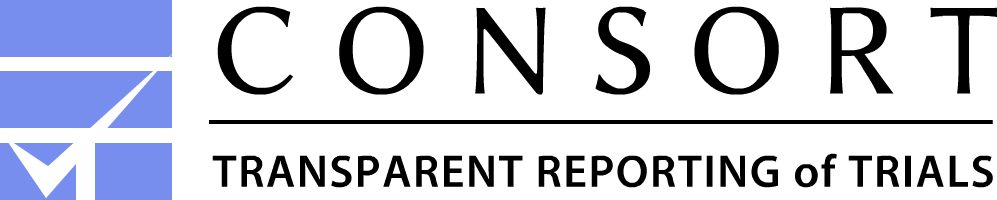 CONSORT 2010 Flow Diagram